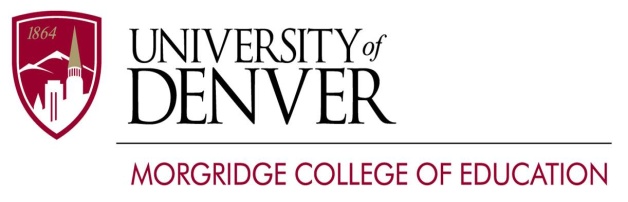 COUNSELING PSYCHOLOGY PROGRAMCOURSE WORK PLAN – MASTER OF ARTSGeneral Counseling ConcentrationHandbook Year:  2015-2016Student Name:___________________________________   Student #:_____________________Email: _______________					 Advisor: 				* The course needs to be completed in year one.Additional Degree RequirementsPassing the program comprehensive exam is required.Grade Policy:  A satisfactory quality of achievement with a cumulative grade point average of “B” (3.0) or better is required by the CP Program. The average is determined on the basis of the University's grading system. Any student whose overall grade point average falls below a 3.0 will be warned, put on probation, suspended, or terminated from the program. Credits carrying below a "B-" will not be accepted by the CP program as meeting degree requirements.Date_____________________________Student’s Signature__________________________________Advisor’s Signature__________________________________Course NameCourse NumberEstimated Completion DateCredit HoursResearch – one is requiredEmpirical Research Methods  orRMS 49303Education Research and Measurement  orRMS 49004Introductory Statistics (this course is helpful for students intending to apply to doctoral programs)RMS 491053-5 min.FoundationsLearning Applications and AnalysisCFSP 43123Introduction to Assessment*CNP 470236 min.Subtotal9-11 min.ConcentrationLifespan DevelopmentCNP 46453Counseling Theory*CNP 47003Career Counseling*CNP 47103Group Counseling Theory*CNP 47203Counseling Psych Program Development & EvaluationCNP 47303Basic Counseling Techniques*CNP 47404Intermediate Counseling Techniques*CNP 47414Fieldwork in Counseling*CNP 47431Diversity: Multicultural Counseling Psychosocial Issues*CNP 47733PsychopathologyCNP 47843MA Counseling: Legal/Ethical Issues*CNP 47953Subtotal33Concentration Subtotal42 min.Elective(s)(3 hrs. min.)Practicum or InternshipCounseling Psychology Practicum: Beginning*CNP 475010Subtotal10Transfer CreditSubtotalSUMMARYCredit  Hours RequiredStudent Hours per TranscriptResearch 3 min.Foundations6Concentration33Elective(s)3 min.Practicum or Internship10Transfer CreditTOTAL55 min.